Niveau : cycle terminalThème CME5Différencier puissance et énergieSituationVous disposez du matériel suivant :Un four à micro-ondes,Une balance ;Une éprouvette graduée 250 mL ;Un Bécher 500 mL.Un thermomètreAutre données :Capacité thermique massique de l’eau : c = 4 180 J/kg/°CProblématiqueQuel est le rendement énergétique du four à micro-ondes ?Analyse et expériencesSous quelle forme le four fourni t-il l’énergie à l’eau ?Sous quelle forme l’eau emmagasine t- elle cette énergie ?Proposer une expérience permettant de mesurer les quantités d’énergie citées dans les deux questions précédentes.ConclusionQuel est le rendement énergétique du four ?                                                                     Fiche profExpérienceRelever sur la plaque signalétique du four, la puissance utile. Introduire un bécher contenant 0,5 kg d’eau dans le four après avoir relevé sa  température initiale i ;Mettre le four à puissance maximale et faites chauffer l’eau pendant 2 min.Arrêter le four et relever rapidement la température finale f de l’eau.Résultats de l’expérience : P = 700 W ; i = 19,7 °C ;  f = 56 °C ;  t = 2 minExploitationEnergie fournie par le four : E = P x t = 700 x 120 = 84 000 JEnergie emmagasinée par l’eau sous forme de chaleur : Q = m x c x (f - i) = 0,5 x 4 180 x (56 – 19,7) = 75 867 JRendement :  =   x 100 = 90,3 %                                                             Caractéristiques du four :230 V  AC ; 50 HzPuissance : 700 WFréquence micro-ondes : 2,450 MHz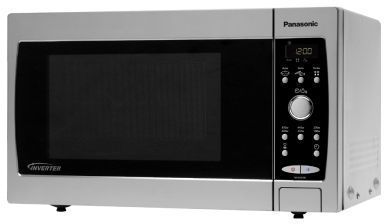 